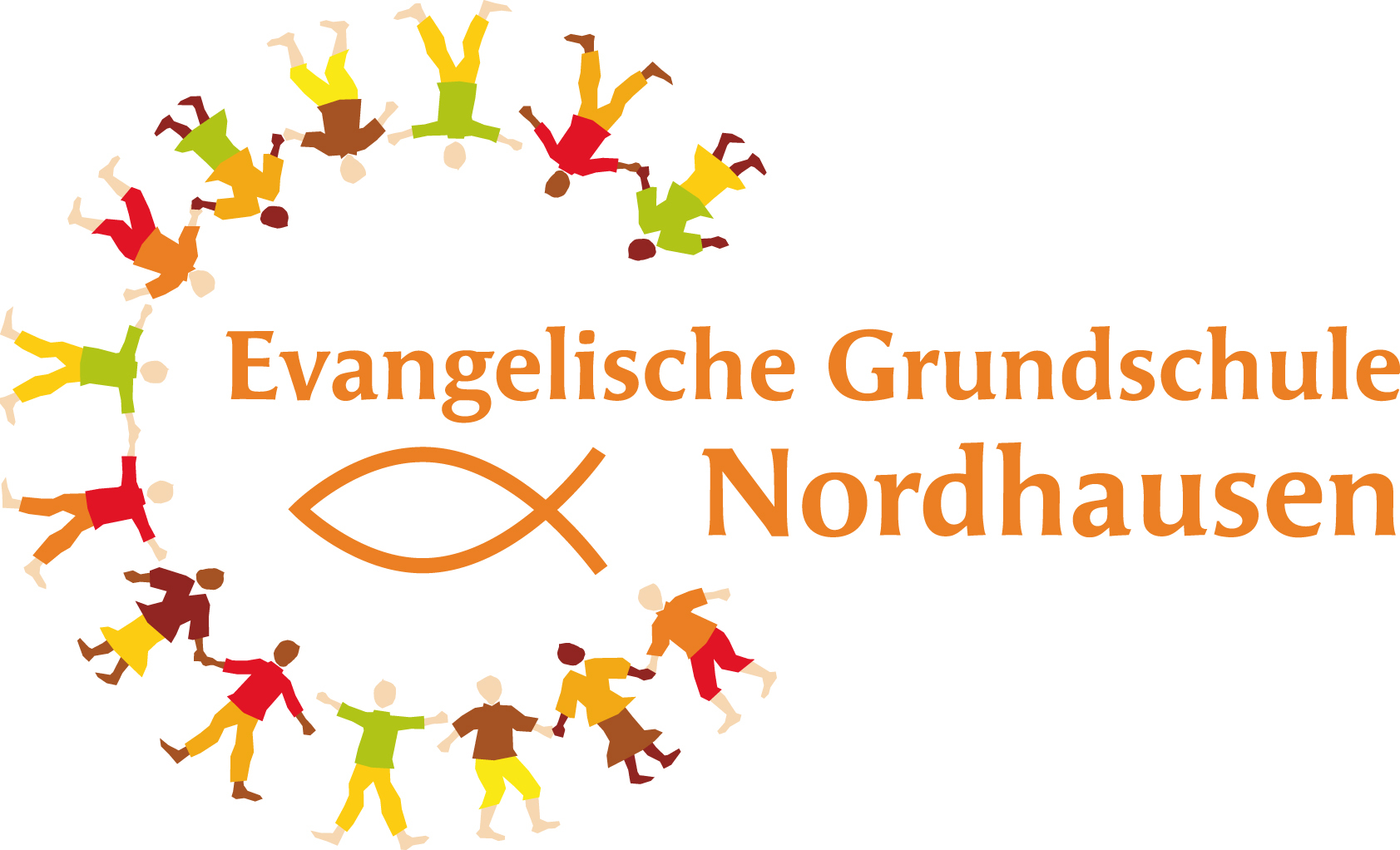 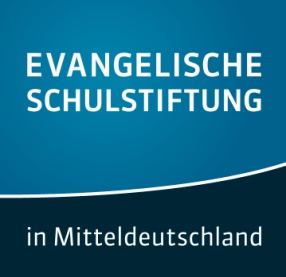 Interessensbekundung für einen Schulplatzzur Schulanmeldung für das Schuljahr _________________, Klasse 1für die Evangelische Grundschule Nordhausen.Nachfolgende Angaben:Ich/wir versichere(n), dass ich/wir alle verpflichtenden Angaben im Bogen vollständig und nach bestem Wissen und Gewissen ausgefüllt habe(n).Ihre Daten werden selbstverständlich vertraulich behandelt und nicht an Dritte weitergegeben. Mit Hilfe Ihrer Daten können wir Sie im entsprechenden Schuljahr zum Informationselternabend einladen. Sobald Sie uns mitteilen, dass Ihr Interesse an einer Aufnahme erloschen ist, werden wir die übermittelten Daten löschen.Ort, Datum:						Ort, Datum:……………………………………..........			………………………........………………(Vater bzw. Sorgeberechtigter)			(Mutter bzw. Sorgeberechtigte)Angaben zum KindFamilienname:Vorname:Geschlecht:Geburtsdatum:Geburtsort:PLZ/Wohnort:Straße/Hausnummer:Religionszugehörigkeit/Konfession:Zugehörige Kirchengemeinde:Staatsangehörigkeit:Behinderung/Krankheiten:Angaben zu den Eltern
(Angaben zu einem nicht sorge- bzw. erziehungsberechtigten Elternteil sind freiwillig)Angaben zu den Eltern
(Angaben zu einem nicht sorge- bzw. erziehungsberechtigten Elternteil sind freiwillig)Angaben zu den Eltern
(Angaben zu einem nicht sorge- bzw. erziehungsberechtigten Elternteil sind freiwillig)VaterMutterFamilienname:Vorname:PLZ/Wohnort:Straße/Hausnummer:Religionszugehörigkeit/Konfession:Telefon-Nr. (privat):Telefon-Nr. (Notfall):E-Mail-Adresse (freiwillige Angabe):Elterliches Sorgerecht:Beruf/Tätigkeit:Arbeitgeber:Bei unterschiedlichen Adressen ist Ansprechpartner/-in in allen Angelegenheiten des Kindes:Bei unterschiedlichen Adressen ist Ansprechpartner/-in in allen Angelegenheiten des Kindes:Bei unterschiedlichen Adressen ist Ansprechpartner/-in in allen Angelegenheiten des Kindes:GeschwisterName:Vorname:geboren am:Welche Erwartungen und Wünsche haben Sie an die Evangelische Grundschule Nordhausen?Unser Kind hat bisher folgende Einrichtungen besucht (Krippe, Kindergarten, Schule): Unser Kind hat bisher folgende Einrichtungen besucht (Krippe, Kindergarten, Schule): von - bis Name und Anschrift der EinrichtungName und Anschrift der Einrichtung